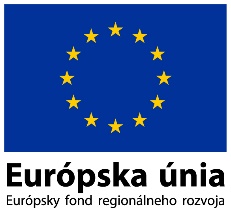 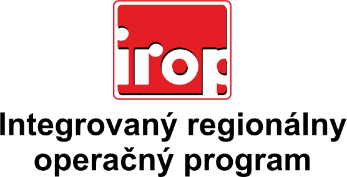 Zoznam odborných hodnotiteľovZoznam odborných hodnotiteľovKód výzvyMená odborných hodnotiteľovVýzva: IROP-PO1-SC11-2020-603. hodnotiace koloIng. Peter BielIng. Jozef Korba